Egenvurdering ved praksisstudier – Bachelor i sykepleie DeltidSkjemaet fylles ut av student og leveres til faglærer ved Nord universitet. Skjemaet fylles ut av student og leveres til faglærer ved Nord universitet. Skjemaet fylles ut av student og leveres til faglærer ved Nord universitet. Skjemaet fylles ut av student og leveres til faglærer ved Nord universitet. Egenvurderinga kan sendes via student-e-post-adresse dersom e-post og vedlegg beskyttes før sending. Student må være pålogget Nords systemer.   Egenvurderinga kan sendes via student-e-post-adresse dersom e-post og vedlegg beskyttes før sending. Student må være pålogget Nords systemer.   Egenvurderinga kan sendes via student-e-post-adresse dersom e-post og vedlegg beskyttes før sending. Student må være pålogget Nords systemer.   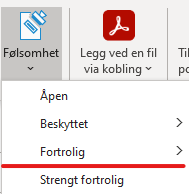 Opplysninger om studentenOpplysninger om studentenOpplysninger om studentenOpplysninger om studentenOpplysninger om studentenEtternavn:Fornavn:Studentnummer:Studentnummer:Studentnummer:Kull:Praksisemne: Grunnleggende sykepleie, Kommunehelsetjenesten (PRA 1026)Praksisemne: Grunnleggende sykepleie, Kommunehelsetjenesten (PRA 1026)Praksisemne: Grunnleggende sykepleie, Kommunehelsetjenesten (PRA 1026)Praksisemne: Grunnleggende sykepleie, Kommunehelsetjenesten (PRA 1026)Praksisperiode:Fra dato:  Til dato: Praksisperiode:Fra dato:  Til dato: Praksisperiode:Fra dato:  Til dato: Praksisperiode:Fra dato:  Til dato: Praksisperiode:Fra dato:  Til dato: Læringsutbytte – Grunnleggende sykepleie, Kommunehelsetjenesten (PRA 1026)Kunnskap har bred kunnskap om menneskets grunnleggende behov og normale funksjoner,har  kunnskap om personsentrert sykepleiehar kunnskap om de viktigste juridiske og etiske aspekter ved utøvelse av sykepleieStudentens egenvurdering:Ferdigheterkan anvende faglig kunnskap om kropp, helse og sykdomkan anvende sykepleieprosessenkan anvende kunnskap om forflytning og ergonomi i utøvelsen av sykepleie kan skape gode relasjoner og anvende profesjonell kommunikasjon i møte med pasienter, pårørende, kollegaer og andre samarbeidspartnerekan anvende hygieniske prinsipper og utføre grunnleggende prosedyrerkan administrere legemiddelhåndteringkan anvende aktuelt kartleggings- , vurderings-, dokumentasjons- og kommunikasjonsverktøyforstår betydningen av personsentrert tilnærming til pasient og pårørendeStudentens egenvurdering:Generell kompetansekan reflektere over etiske problemstillingerkan planlegge og gjennomføre kommunikasjon og samhandling med pasienter og pårørende basert på respekt, medbestemmelse og integritetforstår betydningen av kvalitetssikringsrutiner og prosedyrer og registrere avvikkan utøve kunnskapsbasert sykepleiekan lede og prioritere eget arbeidviser vilje og engasjement til å utvikle egen sykepleierkompetanse under veiledningStudentens egenvurdering: 